VRAGENLIJST BIJ HERHALINGSONDERZOEK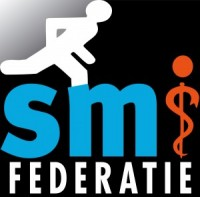 Naam  en voorletters:							Geb. datumBurgerservicenummer:						Adres:Postcode en woonplaats:E-mailadres:Huisarts:SPORTBEOEFENING:	1.				x per week	afstand of duur:(soort sport)				2.				x per week	afstand of duur:				3.				x per week	afstand of duur:				4.				x per week	afstand of duur:Sinds de vorige keuring heb ik last (gehad) van :Flauwvallen J/NKortademigheid J/NDruk of pijn op de borst J/NHartkloppingen J/NAndere gezondheidsklachten J/NBlessures J/NIk rook gemiddeld			per dagIk gebruik gemiddeld	   	 glazen alcoholische drank per dagIk gebruik de volgende medicijnen:Opmerkingen artsNaar waarheid ingevuld doorNaam                              						DatumHandtekeningAlgemeenHuidOgenOrenMond/keel/halsLongenHartBuikBloedvatenneurologischBewegingsapparaat				R		LCWKTWKLWKSISchouderBovenarm/elleboogOnderarm/polsHandHeupDijbeenKnieOnderbeenEnkelVoetSpierenAantekeningen